Freedom Elementary School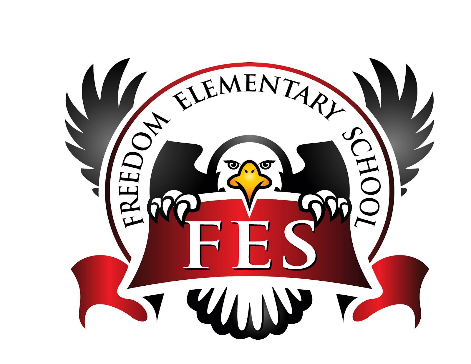 Selection and Implementation of Discipline and Classroom Management Techniques [KRS 160.345(2)(i)7]Purpose: The Selection and Implementation of Discipline and Classroom Management Techniques Policy of Freedom Elementary School  as part of Christian County Public Schools  ensures that standards are established for acceptable student behavior and that Freedom Elementary School is a safe and secure environment. Procedures: Within one week of the first instructional day of school (or within one week of enrollment), students and parents/guardians will receive the Christian County Public School District’s Code of Acceptable Behavior access.  Completion of Online Registration will record acceptance and understanding of the CCPS Code of Acceptable Behavior and Freedom Elementary parent & Student Handbook  .The administrative team (i.e., principal, assistant principal School  counselors or designated staff ) shall follow-up with students and families whose fOnline registration is incomplete . The school shall develop a school safety plan as required by district policy and state regulations. The school safety plan shall be reviewed annually by the school council. Each classroom should establish specific standards that govern the time students are in his/her classroom . These standards shall be posted in a predominate location and in print that is legible and easy to see from any place within the classroom. These standards shall be taught by the teacher during the first week of school to all classes and reviewed after each break (i.e., fall break, winter/Christmas break and spring break). Other reviews shall be at the teacher’s discretion. School Safety PlanOur school will maintain a School Safety Plan addressing procedures to provide a supportive, safe, healthy, orderly, and equitable learning environment for both students and staff.  This plan will also address any issues identified by our stakeholders and issues required by state law.    School Safety Plan ReviewOur School Safety Plan will be reviewed annually by the school council, principal and first responders:A data review of the overall trends in student disciplinary referrals and consequences for the previous year including trends disaggregated by gender, race, disability, and participation in free and reduced price lunch.An analysis of the implementation and impact of the activities in the plan.A full report to the council including, but not limited to:An overview of the trends in the disciplinary referrals and consequences data.A report of the status of each activity that should be started or completed.Recommended adjustments needed in the plan to ensure progress toward the school’s safety goals.The council will be responsible for approving and adopting any changes to the School Safety Plan.School-wide discipline RulesIn addition to the District Code of Conduct and our School Safety Plan, we have adopted a school-wide Positive Behavior Intervention System (PBIS).  The primary focus of this system is for all members of the school to be positive, prepared, and productive.RESPONSIBILITIESPrincipals and assistant principals are responsible for:Disseminating and interpreting the behavioral and discipline standards and guidelines of the district and school.Ensuring that all staff and students adhere to the District Code of Conduct.Providing support and guidance to teachers in the implementation of the district and school behavioral and discipline standards and guidelines.Working with parents and guardians when issues arise involving behavior and discipline of a student.Teachers are responsible for:Upholding specific standards of conduct centered on the PBIS expectations, including clearly defined consequences when those standards are not met.Communicating those standards to parents and posting them where students can see them throughout the year.Teaching those standards and consequences to students during the first two weeks students are in the class and explaining the standards and consequences to students who join the class after the first two weeks.  Also to include reviews after each extended break and as needed. Holding students to the set standards and issuing the appropriate consequences when those standards are not met.Counselors are responsible for:Providing support and guidance to help students and parents understand, correctly interpret, accept, and follow the behavioral standards and guidelines of the district, school, and classrooms.Providing support and guidance to teachers in the upholding of classroom management techniques and strategies.Students are responsible for:Accepting and following the behavioral standards of conduct expected by the district, school, and each classroom.Asking for help when they do not understand the behavioral expectations or feel that they are unable to comply.Parents and Guardians are asked to:Become familiar with documents related to district and school standards of behavior and discipline and ask the school questions when they do not understand language or details in these documents.Work with the school when issues arise involving their child’s behavior or consequences given to their child by the school or teacher.BULLYING:FES Anti-Bullying PolicyStatement of Intent:We are committed to providing a caring, friendly and safe environment for all of our pupils so they can learn in a relaxed and secure atmosphere. Bullying of any kind is unacceptable at our school. If bullying does occur, all pupils should be able to tell and know that incidents will be dealt with promptly and effectively. We are a TELLING school. This means that anyone who knows that bullying is happening is expected to tell the staff.  What Is Bullying?Anyone that repeatedly uses physical, verbal (including spoken and written language), and/or cyber forces in a negative manner towards or in regard to another person that negatively affects him/her or his/her learning environment is bullying.Bullying is NOT a single event. It is an unwanted repeated pattern of events.Bullying can be: physical, verbal, cyber, or a combination of these threePhysical Bullying:It is the repeated use of force towards a person’s body or personal belongings. Examples: Hitting, punching, shoving, kicking, tripping, spitting, elbowing, shoulder checking, pinching, flicking, throwing objects, hair pulling, restraining, inappropriate touching, damaging physical propertyVerbal Bullying:It is repeatedly using negative and/or damaging words (including both spoken and written) towards or in regard to another person (with mal intent). Examples: Negative comments, name calling, lies, rumor, racial slurs, religious/ethic slurs, teasing, cussing, threats, fake complements, sexual orientation attacksCyber Bullying:It is repeatedly using social media, electronic mail, or electronic devices in a negative manner towards or in regard to another person. Examples: Posting negative comments, fake profiles, sexting, texting inappropriate or harmful photos, negative status post, making fun of photos, tagging photos, twitter fights, posting negative videos, hate blog, hate pledges, texting rumors, hacking profiles, nasty emails, sending mean/derogatory forwards RETALIATIONOther students and employees shall not retaliate against a student because he/she reports violation of the Code or assists or participates in any investigation, proceedings, or hearing regarding the violation.  The Superintendent (or designee) shall take measures needed to protect students from such retaliation.As provided in the Code, students who believe they are victims of these behaviors will be provided with a process to enable them to report such incidents to personnel for appropriate action.  COMMUNICATIONBy the end of the first week of school, the Christian County  Schools Code of Acceptable Behavior and Discipline will be posted on the school website , referenced in our school handbook, and links  provided to all school employees, parents, and legal guardians, or other persons exercising custodial control or supervision of students including those students who enroll during the school year.  Before the beginning of each school year, the principal (or designee) will work with the district to develop a process to train employees, when necessary, in the use of the Code and/or to provide update information to the staff, students, and parents concerning this Code.  CCPS Code of Acceptable Behavior Freedom Elementary parent & Student Handbook Positive Behavior Intervention System (PBIS)POLICY EVALUATIONWe will evaluate the effectiveness of this policy through our School Improvement Planning Process.Date Adopted:  _____Date Reviewed or Revised:  _____ 